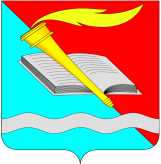 РОССИЙСКАЯ ФЕДЕРАЦИЯСОВЕТ  ФУРМАНОВСКОГО МУНИЦИПАЛЬНОГО РАЙОНА
ИВАНОВСКАЯ ОБЛАСТЬРЕШЕНИЕот 25 апреля  2024 года                                                                                                       № 18г. ФурмановО внесении изменений в Решение Совета Фурмановского муниципального района от 19.12.2023 №81 «О бюджете Фурмановского муниципального района на 2024 год и на плановый период 2025 и 2026 годов»В целях регулирования бюджетных правоотношений в связи с внесением изменений в доходную и расходную части бюджета и необходимостью перемещения ранее утвержденных бюджетных ассигнований Совет Фурмановского муниципального района РЕШИЛ: 1. Внести в Решение Совета Фурмановского муниципального района от 19.12.2023 №81  «О бюджете Фурмановского муниципального района на 2024 год и на плановый период 2025 и 2026 годов» (в действующей редакции) следующие изменения:1) Раздел 1 Решения изложить в новой редакции:«Утвердить основные характеристики  бюджета Фурмановского муниципального района:1.1. На 2024 год:- общий объем доходов  бюджета Фурмановского муниципального района в сумме 986 616 840,01 руб.;- общий объем расходов  бюджета Фурмановского муниципального района в сумме 1 075 750 701,26  руб.- дефицит  бюджета Фурмановского муниципального района в сумме 89 133 861,25 руб.1.2. На 2025 год:- общий объем доходов  бюджета Фурмановского муниципального района в сумме 897 697 858,33 руб.;- общий объем расходов  бюджета Фурмановского муниципального района в сумме 898 697 858,33 руб.- дефицит  бюджета Фурмановского муниципального района в сумме  1 000 000,00 руб.1.3. На 2026 год:- общий объем доходов  бюджета Фурмановского муниципального района в сумме 782 563 525,48 руб.;- общий объем расходов  бюджета Фурмановского муниципального района в сумме 782 563 525,48 руб.- дефицит  (профицит) бюджета Фурмановского муниципального района в сумме   0,0 руб.»2) Пункт 3.2 раздела 3 Решения  изложить в новой редакции:«3.2. Утвердить в пределах общего объема доходов бюджета Фурмановского муниципального района, утвержденного разделом 1 настоящего Решения, объем межбюджетных трансфертов, получаемых:- из областного бюджета:1) на 2024 год в сумме 655 952 936,55 руб.;2) на 2025 год в сумме 642 367 490,93 руб.;3) на 2026 год в сумме 515 631 688,08 руб.- из бюджетов поселений Фурмановского муниципального района:1) на 2024 год в сумме 3 141,65 руб.;2) на 2025 год в сумме 3 100,0 руб.;3) на 2026 год в сумме 3 100,0 руб.»3) Пункт 5.11 раздела 5 Решения  изложить в новой редакции:«5.11. Установить, что в 2024 году при казначейском сопровождении средств перечисление авансовых платежей по контрактам (договорам), указанным в подпункте 5.10. настоящего пункта, заключаемым в целях приобретения строительных материалов и оборудования, затраты на приобретение которых включены в проектную документацию на строительство (реконструкцию, в том числе с элементами реставрации, техническое перевооружение), капитальный ремонт объектов капитального строительства, осуществляется в установленном Правительством Российской Федерации порядке с лицевых счетов участника казначейского сопровождения, открытых заказчикам по таким контрактам (договорам) в УФК по Ивановской области, на расчетные счета, открытые поставщикам по таким контрактам (договорам) в кредитных организациях, на основании перечня строительных материалов и оборудования, включенных в проектную документацию на строительство (реконструкцию, в том числе с элементами реставрации, техническое перевооружение), капитальный ремонт объектов капитального строительства, представленного в УФК по Ивановской области, в порядке и по форме, которые установлены Правительством Российской Федерации.»4) Утвердить в новой редакции согласно приложениям к настоящему Решению:- приложение 2 к Решению Совета Фурмановского муниципального района от 19.12.2023 №81  «Доходы бюджета Фурмановского муниципального района по кодам классификации доходов бюджетов на 2024 год и на плановый период 2025 и 2026 годов» (приложение 1);- приложение 3 к Решению Совета Фурмановского муниципального района от 19.12.2023 №81 «Источники внутреннего финансирования дефицита бюджета Фурмановского муниципального района на 2024 год и на плановый период 2025 и 2026 годов» (приложение 2);- приложение 4 к Решению Совета Фурмановского муниципального района от 19.12.2023 №81 «Распределение бюджетных ассигнований по целевым статьям (муниципальным программам Фурмановского муниципального района и не включенным в муниципальные программы Фурмановского муниципального района направлениям деятельности органов местного самоуправления), группам видов расходов классификации расходов бюджета Фурмановского муниципального района на 2024 год » (приложение 3);- приложение 5 к Решению Совета Фурмановского муниципального района 
от 19.12.2023 №81 «Распределение бюджетных ассигнований по целевым статьям (муниципальным программам Фурмановского муниципального района и не включенным в муниципальные программы Фурмановского муниципального района направлениям деятельности органов местного самоуправления), группам видов расходов классификации расходов бюджета Фурмановского муниципального района на 2025 и 2026 годы» (приложение 4);- приложение 6 к Решению Совета Фурмановского муниципального района от 19.12.2023 №81 «Ведомственная структура расходов бюджета Фурмановского муниципального района на 2024 год» (приложение 5);- приложение 7 к Решению Совета Фурмановского муниципального района от 19.12.2023 №81 «Ведомственная структура расходов бюджета Фурмановского муниципального района на 2025 и 2026 годы» (приложение 6);- приложение 8 к Решению Совета Фурмановского муниципального района от 19.12.2023 №81 «Распределение бюджетных ассигнований бюджета Фурмановского муниципального района по разделам и подразделам классификации расходов бюджетов на 2024 год и на плановый период 2025 и 2026 годов» (приложение 7);2.Настоящее Решение вступает в силу с момента подписания.3.Опубликовать Решение в «Вестнике администрации Фурмановского муниципального района и Совета Фурмановского муниципального района» и разместить на официальном сайте Администрации Фурмановского муниципального района (www.furmanov.su) в информационно-телекоммуникационной сети «Интернет».И.о. Председателя Совета Фурмановскогомуниципального района                                                                              И.Ю. СаломатинаИ.о. Главы Фурмановского муниципального районаВ.Е. Белов 